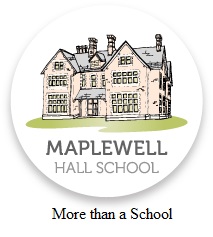 22nd December 2020NHS Test and Trace: COVID-19 testing for students and staffDear Parent / Carer,We are working to keep our Maplewell Hall School as safe as possible. You may have heard that testing for those without coronavirus symptoms is beginning across the country using new, quicker COVID-19 tests known as ‘lateral flow tests’. Along with the other protective measures we are taking, these tests will help staff and students to remain in school safely. Up to one third of people who have coronavirus experience no symptoms. By testing we will help to stop the virus spread and help to keep our school open as safely as possible. The test is voluntary, but I would encourage everyone to take it.We will be testing all staff and students who want to participate from week commencing 4th January 2021.   Please take time to read the instructional leaflet with some more information. If you are happy for your child to be tested, please fill in the form below and the enclosed consent statement (one per student) and return it to Maplewell Hall School Office via email: office@maplewell.leics.sch.uk  or Weduc or using the Weduc consent form.Those taking the test will be supervised by trained staff. The ‘lateral flow’ tests are quick and easy using a swab of your nose and throat. For under 18s, our trained staff can oversee the swab process.Results (which take around half an hour from testing) will be shared directly with staff and pupils participating. Where participants are under 16, parents or legal guardians will also be informed.We know these tests work - in validation studies conducted by Oxford University and Public Health England, they were shown to be as accurate in identifying a case as a PCR test (99.68% specificity). The tests have lower sensitivity but they are better at picking up cases when a person has higher viral load, hence the need to test frequently.Testing will be offered free of charge.RegistrationTo process the test, we will register all participating students.To complete this registration please fill in the form below and complete the enclosed consent statement.What if a pupil / staff member tests positive?Participating pupils and staff who test positive will be informed about their results individually. Where participants are under 16, parents or legal guardians will also be notified. Guidance on safe travel and additional precautions will be provided along with test results.Pupils and staff will need to take a further ‘PCR test’ (similar to those done in local and regional testing sites) on the same day (or as soon as possible). Maplewell Hall School should be able to provide these PCR test kits (depending on availability) to perform at home or you can go to https://www.gov.uk/get-coronavirus-test or call 119 to book a follow-up test. If ordering a PCR test for your child or yourself, you should choose to visit a drive-through test site if possible, as it is faster than requesting a home test. During this time while your child / you wait for the PCR result (via text / email) your child / you will need to self-isolate. If the PCR test returns a positive result you will have to self-isolate and follow the guidance from NHS Test and Trace.  What happens if the test is negative? Your child will be able to stay in school and resume their activities as normal. A pupil will only be told if they test positive on a ‘lateral flow’ test, so if you do not hear you can assume it was negative. A small number of pupils may need to repeat the test if the first test was invalid or void for some reason.What if a close contact at school tests positive?A close contact of someone in school who has tested positive for COVID-19 will be able to return to school if they agree to be tested once a day for 7 days and the test is negative. If they do not want to take the test, they will need to self-isolate as per the national guidelines. This does not apply to household members or close contacts outside of school who will still need to self-isolate. Further details will be provided at the time, but if you would prefer to self-isolate instead of doing daily testing, you can.What if my child develops symptoms?This testing programme at Maplewell Hall School is for people with no symptoms. If your child develops symptoms at any time (such as a high temperature; a new, continuous cough; or a loss or change to their sense of smell or taste) they must immediately self-isolate, and book a test by calling 119 (England, Wales and Northern Ireland) or visiting https://www.gov.uk/get-coronavirus-test.We will support our staff and students throughout, but please contact us if you need this information in any other language or format or if you have any questions. Yours faithfully,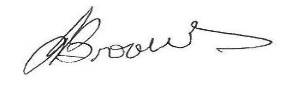 Jason BrooksHeadteacher	First Name	Last Name	Date of Birth	Gender at birth	Currently showing any COVID-19 symptoms? 	Today’s date	Home Postcode	Email Address	Mobile Number	